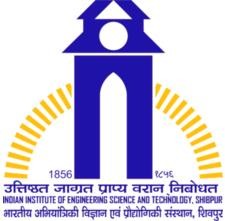 Hostel Management Council (HMC)Indian Institute of Engineering Science & Technology, Shibpur(Formerly Bengal Engineering & Science University)No.CW/0704/01	Date: 07.04.2022NoticeAll 1st Year UG Students (Both Boys and Girls) are hereby informed that admission based on First List of eligible applicants for hostel admission is completed. End semester Examinations for UG (B. Tech/B.Arch) 1st semester courses shall be held in ONLINE mode as per Notice No. 003/ACAD/2022 dated April 06, 2022.Hostel admission has been completed through online mode. 1st Year UG Students should only report in their allotted hostel one day before the start of second semester (as per academic calendar) and not before that, for allotment of rooms in Hostels.Guidelines:-As Hostels (for 1st year UG students) will be started from second semester, all dues already paid for Hostel and Mess (during admission in 1st semester) will be considered for payment of Hostel and Mess dues for 2nd semester.All students are requested to follow the notice released by the Dean of Students/Chief Warden.Must borrow Negative RT-PCR test report during entry, based on sample collected not before 48 hours of entry.In case of not paying the dues within scheduled date, fines will be generated as per norms. Students must have to clear total dues with fine, once applied and allotted a hostel seat, for taking the semester examination. Not reporting to hostel will not be a factor in any case.For further queries, please contact in mail id messs19section@gmail.com or Debebrata Bindai on 9875560494(between 10.30 A.M to 5.30 P.M), only on weekdays.       Sd/-Chief Warden IIEST, Shibpur